Муниципальное автономное общеобразовательное учреждение«Прииртышская средняя общеобразовательная школа»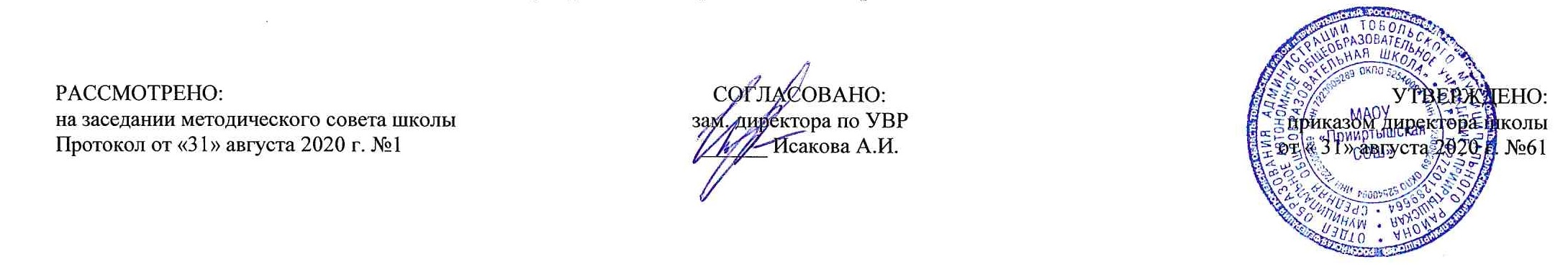 АБОЧАЯ ПРОГРАММА по географиидля 5 классана 2020-2021 учебный годп. Прииртышский 2020 годПланируемые результаты освоения учебного предмета «География»Ученик научится:выбирать источники географической информации (картографические, статистические, текстовые, видео- и фотоизображения, компьютерные базы данных), адекватные решаемым задачам; ориентироваться в источниках географической информации (картографические, статистические, текстовые, видео- и фотоизображения, компьютерные базы данных): находить и извлекать необходимую информацию; определять и сравнивать качественные и количественные показатели, характеризующие географические объекты, процессы и явления, их положение в пространстве по географическим картам разного содержания и другим источникам; выявлять недостающую, взаимодополняющую и/или противоречивую географическую информацию, представленную в одном или нескольких источниках;представлять в различных формах (в виде карты, таблицы, графика, географического описания) географическую информацию, необходимую для решения учебных и практико-ориентированных задач;использовать различные источники географической информации (картографические, статистические, текстовые, видео- и фотоизображения, компьютерные базы данных) для решения различных учебных и практико-ориентированных задач: выявление географических зависимостей и закономерностей на основе результатов наблюдений, на основе анализа, обобщения и интерпретации географической информации объяснение географических явлений и процессов (их свойств, условий протекания и географических различий); расчет количественных показателей, характеризующих географические объекты, явления и процессы; составление простейших географических прогнозов; принятие решений, основанных на сопоставлении, сравнении и/или оценке географической информации;различать изученные географические объекты, процессы и явления, сравнивать географические объекты, процессы и явления на основе известных характерных свойств и проводить их простейшую классификацию;использовать знания о географических законах и закономерностях, о взаимосвязях между изученными географическими объектами, процессами и явлениями для объяснения их свойств, условий протекания и различий;описывать по карте положение и взаиморасположение географических объектов; уметь ориентироваться при помощи компаса, определять стороны горизонта, использовать компас для определения азимута; описывать погоду своей местности; давать характеристику рельефа своей местности; уметь выделять в записках путешественников географические особенности территорииУченик получит возможность научиться:создавать простейшие географические карты различного содержания;моделировать географические объекты и явления;работать с записками, отчетами, дневниками путешественников как источниками географической информации;подготавливать сообщения (презентации) о выдающихся путешественниках, о современных исследованиях Земли;ориентироваться на местности: в мегаполисе и в природе;использовать знания о географических явлениях в повседневной жизни для сохранения здоровья и соблюдения норм экологического поведения в быту и окружающей среде;наносить на контурные карты основные формы рельефа.Содержание тем учебного предмета «География»Что изучает география (5 ч)Мир, в котором мы живем. Мир живой и неживой природы. Явления природы. Человек на Земле.Науки о природе. Астрономия. Физика. Химия. География. Биология. Экология.География — наука о Земле. Физическая и социально-экономическая география— два основных раздела географии.Методы географических исследований. Географическое описание. Картографический метод. Сравнительно-географический метод. Аэрокосмический метод. Статистический метод.Как люди открывали Землю (5 ч)Географические открытия древности и Средневековья. Плавания финикийцев. Великие географы древности. Географические открытия Средневековья.Важнейшие географические открытия. Открытие Америки. Первое кругосветное путешествие. Открытие Австралии. Открытие Антарктиды.Открытия русских путешественников. Открытие и освоение Севера новгородцами и поморами. «Хождение за три моря». Освоение Сибири.Практические работы № 1 Географические открытия древности и средневековья, №2 Важнейшие географические открытия.Земля во Вселенной (9 ч)Как древние люди представляли себе Вселенную.Что такое Вселенная? Представления древних народов о Вселенной. Представления древнегреческих ученых о Вселенной. Система мира по Птолемею.Изучение Вселенной: от Коперника до наших дней. Система мира по Николаю Копернику. Представления о Вселенной Джордано Бруно. Изучение Вселенной Галилео Галилеем. Современные представления о строении Вселенной.Соседи Солнца. Планеты земной группы. Меркурий. Венера. Земля. Марс.Планеты-гиганты и маленький Плутон. Юпитер. Сатурн. Уран и Нептун. Плутон.Астероиды. Кометы. Метеоры. Метеориты.Мир звезд. Солнце. Многообразие звезд. Созвездия.Уникальная планета — Земля. Земля— планета жизни: благоприятная температура, наличие воды и воздуха, почвы.Современные исследования космоса. Вклад отечественных ученых К. Э. Циолковского, С. П. Королева в развитие космонавтики. Первый космонавт Земли— Ю. А. Гагарин.Виды изображений поверхности Земли (4 ч)Стороны горизонта. Горизонт. Стороны горизонта. Ориентирование.Ориентирование. Компас. Ориентирование по Солнцу.Ориентирование по звездам. Ориентирование по местным признакам.План местности и географическая карта. Изображение земной поверхности в древности. План местности. Географическая карта.Практические работы № 3 Ориентирование по компасу, №4 Составление простейшего плана местностиПрирода Земли (11 ч)Как возникла Земля. Гипотезы Ж. Бюффона, И. Канта, П. Лапласа, Дж. Джинса, О.Ю. Шмидта. Современные представления о возникновении Солнца и планет.Внутреннее строение Земли. Что у Земли внутри? Горные породы и минералы. Движение земной коры.Землетрясения и вулканы. Землетрясения. Вулканы. В царстве беспокойной земли и огнедышащих гор.Путешествие по материкам. Евразия. Африка. Северная Америка. Южная Америка. Австралия. Антарктида. Острова.Вода на Земле. Состав гидросферы. Мировой океан. Воды суши. Вода в атмосфере.Воздушная одежда Земли. Состав атмосферы. Движение воздуха. Облака. Явления в атмосфере. Погода. Климат. Беспокойная атмосфера.Живая оболочка Земли. Понятие о биосфере. Жизнь на Земле.Почва — особое природное тело. Почва, ее состав и свойства. Образование почвы. Значение почвы.Человек и природа. Воздействие человека на природу. Как сберечь природу?Тематическое планированиеПланирование составлено в соответствииСоставитель программы: Барсукова Юлия Октябрисовнас федеральным государственным образовательным стандартомучитель биологии, географии, химииосновного общего образованиясоответствие занимаемой должности№п/п в теме		Разделы, темыКоличество часовТема 1.  Что изучает география 51.Мир, в котором мы живем.12.Науки о природе13.География— наука о Земле 14.Методы географических исследований15.Обобщение знаний по разделу «Что изучает география»1Тема 2.  Как люди открывали Землю56.Географические открытия древности и Средневековья17.Важнейшие географические открытия18.Открытия русских путешественников 19.Открытия русских путешественников 110.Обобщение знаний по разделу: «Как люди открывали Землю».1Тема 3.  Земля во Вселенной 911.Как древние люди представляли себе Вселенную.112.Изучение Вселенной: от Коперника до наших дней 113.Соседи Солнца114.Планеты- гиганты и маленький Плутон115.Астероиды. Кометы. Метеоры.Метеориты116.Мир звезд117.Уникальная планета Земля118.Современные исследования космоса119.Обобщение знаний по разделу «Земля во Вселенной»1Тема 4.  Виды изображений поверхности Земли 420.Стороны горизонта121.Ориентирование122.План местности и географическая карта123.Обобщение знаний по разделу «Виды изображений поверхности Земли»1Тема 5.  Природа Земли 1124.Как возникла Земля125.Внутреннее строение Земли126.Землетрясения и вулканы127.Природа  материков128.Вода на Земле129.Воздушная одежда Земли130.Живая оболочка Земли131.Почва— особое природное тело132.Человек и природа133.Обобщение и систематизация знаний по курсу географии 5 класса134.Итоговый урок1Итого за 1 четвертьИтого за 1 четверть8Итого за 2 четвертьИтого за 2 четверть8Итого за 3 четвертьИтого за 3 четверть10Итого за 4 четвертьИтого за 4 четверть8Итого:Итого:34